Hoea ki Mokoia W6 & W1 Race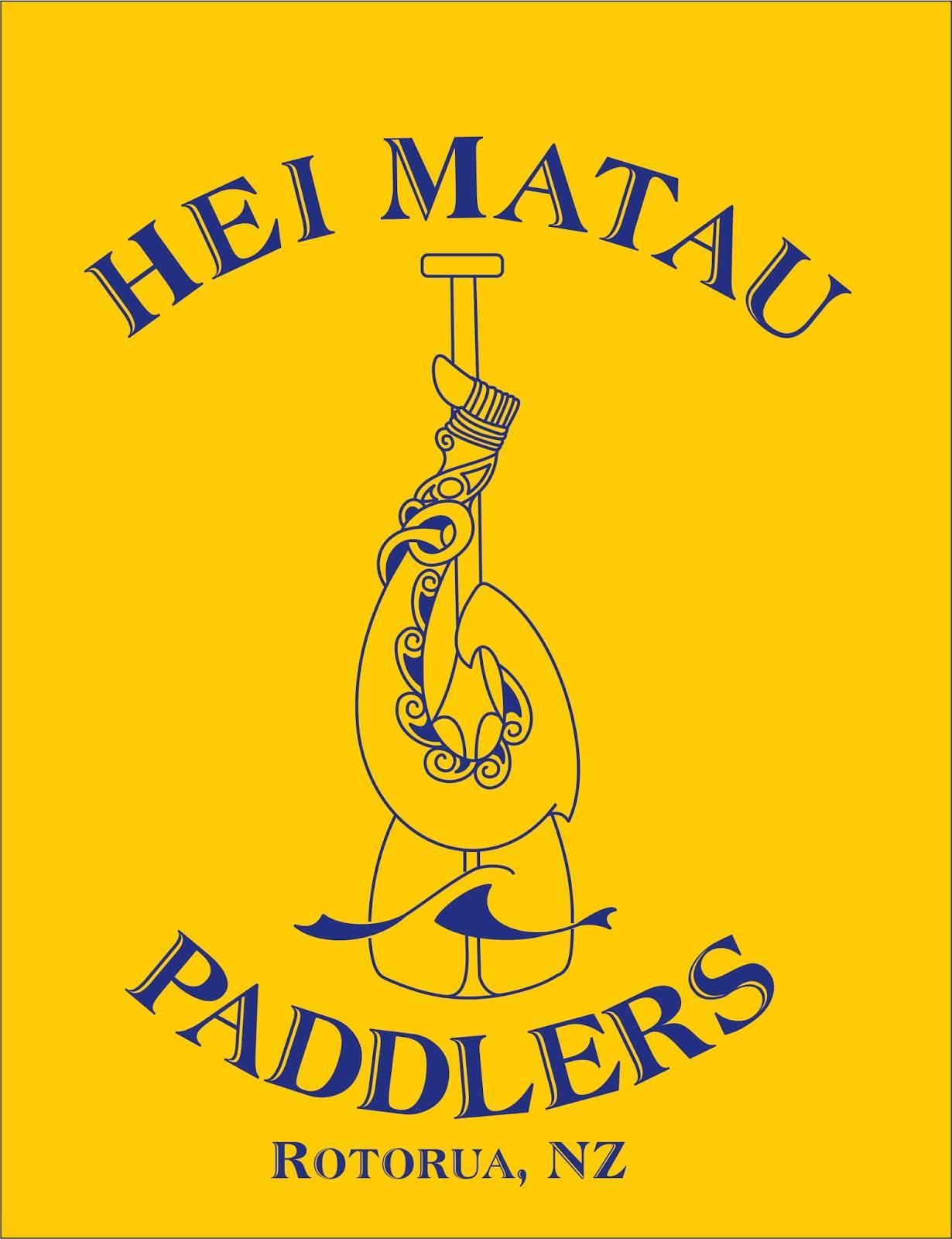 Date:	           Saturday 30 March 2019Venue:       Rotorua Lakefront, ROTORUAEnquiries contact: melrrika@gmail.comKaupapaLong Distance race as a lead up for LDNs in April. Work in conjunction with NZ Secondary Schools, so if any of our Junior teams would like to stay on and race, that would be great. RacesThis event will be open to Women, Men, Juniors and Novice paddlers. Teams racing in the novice category may have an experienced steerer onboard to assist them. Distances for the races will be between 10-15kms. All races are in water starts.Hotaka - (Programme)Entries and PaymentsEntries are online through Waka Ama NZPayment can be made (with TEAM Name as reference) toHEI MATAU PADDLERS 06-0413-0365366-03Please send through your intent to paddle by Saturday 23 March via email to : melrrika@gmail.comMel Rika  - 0272588874Rules   W6 canoes must have 2 bailers and 6 lifejackets and 2 spare paddle.  All waka will have to pass a safety check and be marked before racing. Any boats not marked will not be permitted to race. (Refer to NKOA Rules for safety equipment requirements).  NOTE: Buoyancy Aids/Tubes do NOT constitute a PFD. Junior Teams constitute actual J16 and J19 crews.  All W6 waka must have a tow rope fitted to the waka. The rope must be at least 12mm diameter and a minimum length of 25 metres.All boats must have spray skirt available on the day. Race organiser’s reserve the right to make spray skirts compulsory if required. The Race Organisers have the discretion to cancel the race, refuse entry to crews for any reason related to safety of participants.  All steerers and team captains must attend the race briefing. Should a waka require assistance during the race, the paddler in No.3 seat must hold their paddle up vertically so that an official rescue boat or any passing waka can render assistance. The lead waka will have right of way.    On coming waka and craft must approach ‘port to port’ or ama to ama’.  Competitors should dress appropriately for the conditions (including cooler conditions if required - wet suits, polypropylenes recommended) HI-vis is recommendedThe Race Director and his/her officials have absolute control of the event. They have the discretion to withdraw any competitor or waka which in their opinion is or will be endangering his/her or others safety. Race organisers will arrange official support boats, which will be marked accordingly. Novice Novice paddlers are considered to be first time members, friends, partners etc.   Novice races will continue if weather conditions are suitable. Novice teams must have an experienced steerer on board. PFD’s worn.FoodThere will be food available to purchase on the day.  All paddlers will receive a free sausage sizzle. There will be a coffee cart at the event to purchase hot drinks.Cost	W6 15km race		Mens & Womens Teams	$20 per paddler	W1 10km race		Mens & Womens		$20 per paddler	W6 10km race		Novice & Junior Teams	$15 per paddlerThose paddlers entering both  W1 & W6  events , there will be an extra $10 fee ($30 for both races), same goes for entering two W6 races, cost will be $30 for both races.Course MapJunior & Novice Race and Mixed Teams will paddle out to the centre of Mokoia island, turn around the buoy and head back to shore, a distance of 10kms. PFD’s must be worn!!Women’s and Men’s teams will race out around Mokoia Island going around from the right hand side, heading towards Owhata, then Hamurana, coming round past Ngongotaha then heading home, 15kms. W6 REGISTRATION FORM Club Name:  ................................................................................  Team Name:  ................................................................................  Contact Person: ................................................................................   Phone number:  ................................................................................	Please circle the category your Team wishes to enter :Open Men 		Master Men 	Senior Master Men	Open Women 	Master Women Senior Master Women		Junior Men (10km) 	Junior Women (10km)	 Junior Mixed (10km)		Novice (10km) 		 Mixed Master	Mixed Senior Master 		Open Mixed   Paddlers’ Names:	1) .............................................................  4) ....................................................... 2) .............................................................  5) .......................................................  3) .............................................................  6) .......................................................COMPLETE WAIVER FOR ALL PADDLERS ON THE REVERSE SIDE OF THIS ENTRY FORMSigned:   Team Captain .......................................................................... Club Official ............................................................................. WAKA AMA NEW ZEALAND EVENT WAIVER and AUTHORITY FORM I declare that: 1. My accepted entry will not be transferred to another entrant. 2. In the event of any “act of God” conditions causing a cancellation of the event, my total  entry fee is not transferable or refundable. 3. I acknowledge that there are risks involved with Waka Ama and fully realise the dangers of participating in an event such as this and fully assume the risks associated with such participation and my wellbeing during the event. 4. I understand and agree that situations may arise during the event, which may be beyond the immediate control of officials or organisers, and I must continually participate in a manner that does not endanger either myself or others.  5. Neither the organisers, the sponsors nor other parties associated with the event shall have any responsibility, ﬁnancial or otherwise, for any risk incident that might arise, whether or not by negligence, from any direct or indirect loss, injury or death that might be sustained by me or any other party directly or indirectly associated with me, from my intended or actual participation in the event or its related activities. 6. I authorise my name, voice, picture and information on this entry form to be used without payment to me in any broadcast, telecast, promotion, advertising, or any other way pursuant to the Privacy Act 1993. 7. I agree to comply with the rules, regulations and event instructions of the Hoea ki Mokia. 8. I consent to receiving medical treatment which may be advisable in the event of illness or injuries suffered during the event. 9. I confirm that I can swim 50 Metres/OR if I cannot swim 50 Metres I will wear a PFD during the race Date:  30  / 03   / 20197.00amVolunteers and Safety Boat Briefing7.30amRegistration, rigging waka & safety checksSecondary schools8.00amKarakia & Race Briefing8.30amRace start - 5kmsSecondary schools8.40amRace start - 15kmsW6 Mens8.50amRace start - 10kmsW1 Womens9.30amRace briefing & waka checks - 10kmNovice & Junior Race10.15amRace start - 10kmsNovice & Junior11.00amWaka checks & race briefing - 15km & 10kmW6 Womens & W1 Men11.15pmRace start - 15kmsW6 Womens11.25amRace start - 10kmsW1 Mens1.30pmRace briefing & waka checks - 15kmsMixed Teams1:45pmRace start - 15kmsMixed Teams3.00pmPrizegivingAll teamsFull NameDate of BirthSignatureParent/GuardianIf competitor is under 18 waiver must be signed by Parent/Guardian